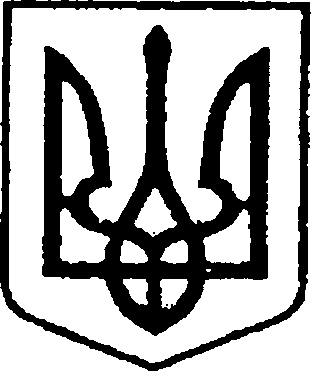 	          У К Р А Ї Н А    	.       ЧЕРНІГІВСЬКА ОБЛАСТЬН І Ж И Н С Ь К А    М І С Ь К А    Р А Д А34 сесія VIII скликанняР І Ш Е Н Н Явід 08 листопада 2023  року                     м. Ніжин	                     № 36-34/2023У відповідності до статей 25, 26, 42, 59, 60, 73 Закону України «Про місцеве самоврядування в Україні» від 21.05.1997 р. № 280/97-ВР, Регламенту Ніжинської міської ради Чернігівської області, затвердженого рішенням Ніжинської міської ради від 27 листопада 2020 року № 3-2/2020 (зі змінами), враховуючи лист Управління культури і туризму Ніжинської міської ради від 31.10.2023 року № 1-16/381, лист комунального підприємства «Оренда комунального майна» від 02.11.2023 року № 296, Ніжинська міська рада вирішила:Передати з балансу комунального підприємства «Орендакомунального майна» торговий дерев’яний кіоск (ятку) на баланс Ніжинського міського Будинку культури.Комунальному підприємству «Оренда комунального майна» зняти збалансу торговий дерев’яний кіоск (ятку), а Ніжинському міському Будинку культури, поставити на баланс вищезазначене майно, відповідно до акта приймання-передачі.3. Директору комунального підприємства «Оренда комунального майна» Шумейко О.М. та директору Ніжинського міського Будинку культури Литвинець І.П., забезпечити приймання-передачу торгового дерев’яного кіоску (ятки), у місячний термін з моменту набрання чинності даного рішення.	4. Начальнику відділу комунального майна Управління комунального майна та земельних відносин Ніжинської міської ради Чернеті О.О. забезпечити оприлюднення даного рішення на офіційному сайті Ніжинської міської ради протягом п’яти робочих днів після його прийняття.5. Організацію виконання даного рішення покласти на першого заступника міського голови з питань діяльності виконавчих органів ради Вовченка Ф.І., начальника Управління комунального майна та земельних відносин Ніжинської міської ради Чернігівської області Онокало І.А.6. Контроль за виконанням даного рішення покласти на постійну комісію міської ради з питань житлово-комунального господарства, комунальної власності, транспорту і зв’язку та енергозбереження (голова комісії – Дегтяренко В.М.).Міський голова			      	          		                Олександр КОДОЛАВізують:Начальник Управління комунального майната земельних відносин Ніжинської міської ради	              Ірина ОНОКАЛОПерший заступник міського голови з питань діяльності виконавчих органів ради                                         Федір ВОВЧЕНКОСекретар Ніжинської міської ради                                              Юрій ХОМЕНКОНачальник відділу юридично-кадрового забезпечення апарату виконавчого комітету                                В`ячеслав ЛЕГА                     Ніжинської міської ради     		                    Головний спеціаліст-юрист відділубухгалтерського обліку, звітностіта правового забезпечення Управліннякомунального майна та земельнихвідносин Ніжинської міської ради                                           Сергій САВЧЕНКОГолова постійної комісії міськоїради з питань житлово-комунальногогосподарства, комунальної власності, транспорту і зв’язку та енергозбереження	            Вячеслав ДЕГТЯРЕНКОГолова постійної комісії міської ради з питаньрегламенту, законності, охорони прав і свобод громадян,запобігання корупції, адміністративно-територіальногоустрою, депутатської діяльності та етики                                 Валерій САЛОГУБПро передачу з балансу комунального підприємства «Оренда комунального майна» на баланс Ніжинського міського Будинку культури торгового дерев’яного кіоску (ятки) 